МУНИЦИПАЛЬНОЕ АВТОНОМНОЕ ОБЩЕОБРАЗОВАТЕЛЬНОЕ УЧРЕЖДЕНИЕ ГОРОДСКОГО ОКРУГА КОРОЛЕВ МОСКОВСКОЙ ОБЛАСТИ «ГИМНАЗИЯ № 9»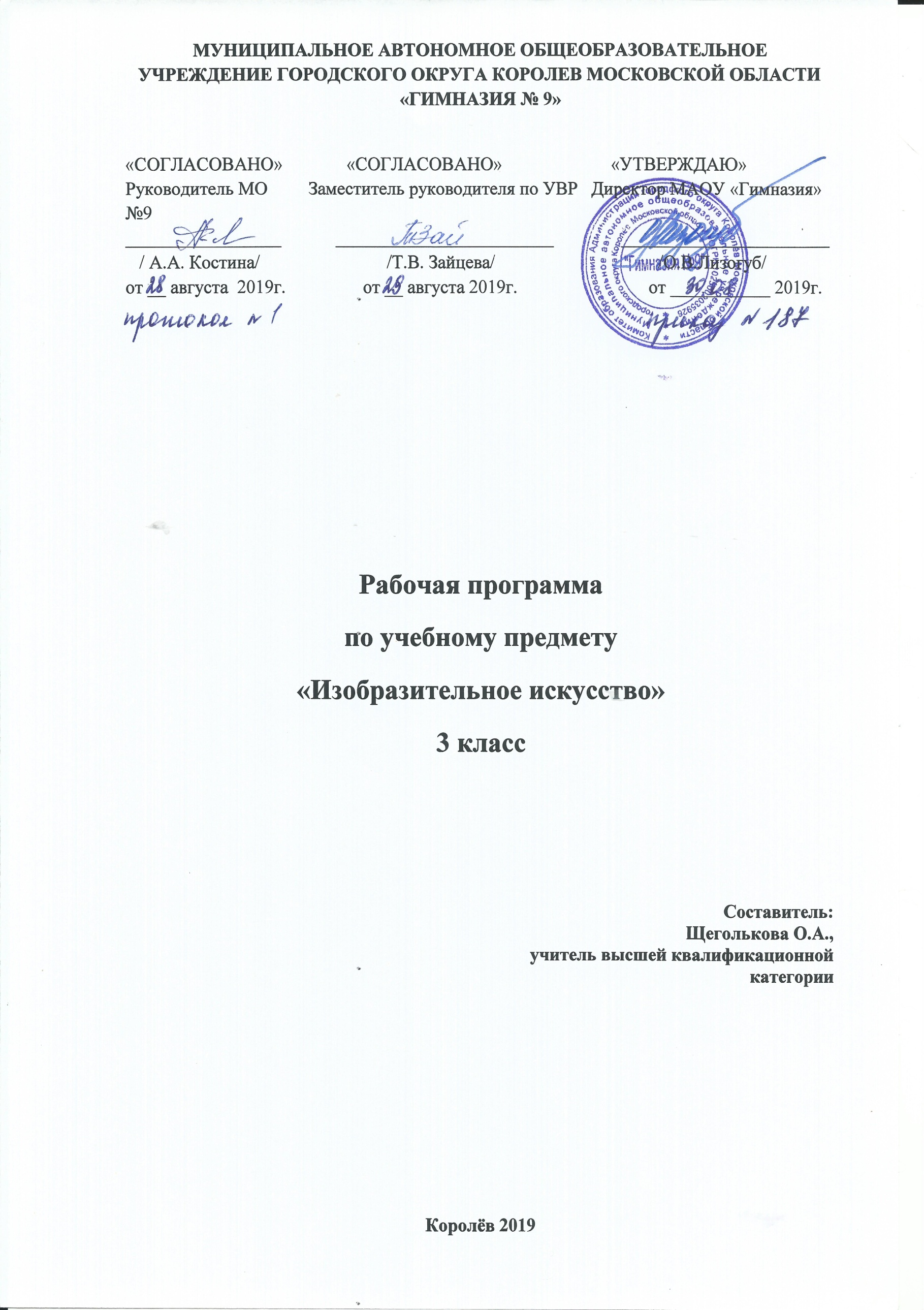 «СОГЛАСОВАНО»              «СОГЛАСОВАНО»                        «УТВЕРЖДАЮ»Руководитель МО    Заместитель руководителя по УВР   Директор МАОУ «Гимназия №9»_________________            ________________________               _______________________   / А.А. Костина/                            /Т.В. Зайцева/                                    /В.В. Хабарова/от __ августа  2018г.                 от __ августа 2018г.                             от ___________ 2018г.РАБОЧАЯ ПРОГРАММА КУРСА ВНЕУРОЧНОЙ ДЕЯТЕЛЬНОСТИЮНЫЙ ЭКОЛОГ4 классСоставитель: Соловьева Елена Викторовна, учитель высшей квалификационной категорииКоролев 2019Пояснительная запискаНеобходимость составления рабочей программы обусловлена внедрением в учебный процесс Федерального государственного образовательного стандарта, а так же особенностью организации учебного процесса в школе. Рабочая программа внеурочной деятельности «Юный эколог» составлена в соответствии с требованиями Федерального государственного образовательного стандарта, Основной образовательной программой начального общего образования МАОУ «Гимназия №9»	Рабочая программа внеурочной деятельности духовно-нравственного направления по экологии и формирует у ребёнка понимание жизни как величайшей ценности, что достигается и через непосредственное общение с живым (растениями, зверями, птицами, земноводными), явлениями природы и взаимодействии с природными объектами. Она способствует не только расширению и углублению знаний детей об окружающем мире, но и формирует целостное представление о природе на основе развития интеллектуального потенциала, психического состояния и физического здоровья детей младшего школьного возраста, тем самым развивая экологический аспект современной культуры. Познание ребёнком мира живого начинается с вещей и явлений, доступных восприятию органами чувств (реальные предметы, материальные модели), и состоит в выявлении причинно-следственных идей упорядоченно и естественно. Осознание ребёнком, что биосфера – это не только человек, но и всё многообразие живой материи, являющейся непременным условием не просто существования, но и развития человечества. Природу нужно изучить экосистемно, начиная с наиболее простых, близко расположенных (сад, пруд, поле) и кончая всеми обитателями земного шара – единым всеобъемлющим сообществом. Поэтому форма организации знаний в данной программе построена от простого к сложному, от наблюдений к рассуждению. Цель программы: Воспитание гуманного, творческого, социально активного человека, уважительно и бережно относящегося к среде своего обитания, к природному достоянию человечества.Задачи программы «Юный эколог»:1. Формирование у школьников знания основ экологии; 2. Научить использовать полученные знания об экологии; 3. Обучить работать индивидуально и в группе; отстаивать свою точку зрения; 4. Сформировать умение контролировать свое поведение, поступки, чтобы не причинить вреда окружающей среде;5. Воспитать чувство бережного отношения к природе.Основные методы в образовательном процессе по реализации программы: методы экологического тренинга, учебные игры, метод конкретных ситуаций, метод исследования и поисковой работы. Данная программа способствует не только расширению и углублению знаний детей об окружающем мире, но и формирует целостное представление о природе на основе развития интеллектуального потенциала, психического состояния и физического здоровья детей младшего школьного возраста, тем самым развивая экологический аспект современной культуры. В основе программы лежит принцип научности, принцип доступности, принцип преемственности. Ориентиром в структурировании содержания программы служит принцип полицентризма, который предполагает многомерное видение научной картины живой природы. С опорой на этот принцип в программу заложена “понятийная сетка”, в которую вошли основополагающие понятия: организм, вид, экосистема, природа, живая природа, неживая природа, среда, место обитания, экологическая пища. Принцип гуманизма учтён в программе как обязательное требование – защита жизни, выявление условий для её расцвета – является основной целью программы. Данный принцип преломляет научное знание в систему культуры. Это оказывается возможным на уровне формирования основ научного мировоззрения при обсуждении вопросов: Что такое жизнь? Как сохранить жизнь и человека на Земле?Программа рассчитана на учащихся 4  класса - 1 час в неделю, 34 часа в год (занятия по 40 минут)Программа составлена исследовательско-экологическому. направлению .Ценностными ориентирами содержания данной программы в начальной школе являются:развитие у учащихся эстетического восприятия окружающего мира; формирование представлений о природе как универсальной ценности; изучение народных традиций, отражающих отношение местного населения к природе; развитие умений, связанных с изучением окружающей среды; развитие устойчивого познавательного интереса к окружающему миру природы;развитие представлений о различных методах познания природы (искусство как метод познания, научные методы);формирование элементарных умений, связанных с выполнением учебного исследования;вовлечение учащихся в реальную деятельность по изучению и сохранению ближайшего природного окружения.Организация внеурочной деятельности по данной программе создаст условия для достижения следующих личностных, метапредметных и предметных результатов.Планируемые результаты освоения, обучающимися программы внеурочной деятельности.Предметные результаты:– различать и приводить примеры объектов живой и неживой природы;
– называть характерные признаки времен года;
– различать, называть и приводить примеры культурных и дикорастущих растений, диких и домашних животных;
– называть некоторые отличительные признаки основных групп животных (насекомые, рыбы, земноводные, пресмыкающиеся, птицы, звери);
– ухаживать и размножать комнатные растения;
– интерес к познанию мира природы;
– потребность к осуществлению экологически сообразных поступков;
– осознание места и роли человека в биосфере;
– преобладание мотивации гармоничного взаимодействия с природой с точки зрения экологической допустимости.Личностные результаты: – понимание необходимости заботливого и уважительного отношения к окружающей среде;
– ориентация на выполнение основных правил безопасного поведения в природе;
– принятие обучающимися правил здорового образа жизни;
– развитие морально-этического сознания.Метапредметные результаты:Регулятивные:– понимать своё продвижение в овладении содержанием курса;
– замечать и исправлять свои ошибки во время изучения данной программы.Познавательные:– овладение начальными формами исследовательской деятельности;
– понимать информацию, представленную в виде текста, рисунков, схем;
– называть и различать окружающие предметы и их признаки; осуществлять поиск информации при выполнении заданий,
– сравнивать объекты, выделяя сходство и различия;
– устанавливать правильную последовательность событий;
– группировать различные предметы по заданному признаку.Коммуникативные:– участвовать в диалоге при выполнении заданий;
– осуществлять взаимопроверку при работе в парах;
– формирование коммуникативных навыков.Содержание программы реализуется через создание на занятиях проблемных ситуаций, ситуации оценки и прогнозирования последствий поведения человека, ситуации свободного выбора поступка по отношению к природе.Практическая направленность курса осуществляется через творческие задания, игровые задания, практикумы и опытническую работу. Данная программа способствует формированию ценностных ориентиров учащихся, развитию ценностно-смысловой сферы личности на основе общечеловеческих принципов нравственности и гуманизма, развитию широких познавательных интересов и творчества.Формы и методы обучения В программу внесены разнообразные формы занятий: экскурсии, беседы, наблюдения, практические работы, праздники, участие в экологических акциях, ролевые игры, конкурсы, викторины.Для реализации поставленных целей и задач программы используются такие формы и методы обучения, которые обеспечат воспитание экологически ответственного поведения и отношения ребёнка, а также развития творческих качеств личности.Основные методы организации учебно-воспитательного процесса: исследовательские, практические, объяснительно-иллюстративные, репродуктивные связаны с усвоением готовых знаний, которые сообщаются учителем и затем воспроизводятся учащимися. Им соответствуют такие приемы, как рассказ учителя, объяснение, демонстрация видеофильмов, презентаций. Структура занятий может включать в себя несколько взаимосвязанных по темам, но различных по типу деятельности частей, например, рассказ учителя, игру, разбор иллюстраций, литературных произведений, беседу. Большое внимание уделяется практическим работам.Содержание программы для 4 класса“Нет правды без любви к природе. 
Любви к природе нет без чувства красоты”.
Ян. Полонский1 раздел “Я - юный исследователь и следопыт”. (3 часа)Что означает слово “исследователь”? Что делает следопыт? Знакомство с оборудованием, необходимым для работы в природе. Компас, лупа, полевой дневник. Журнал инструктажа по технике безопасности.Демонстрация: полевой журнал для записей наблюдений. Микроскоп из пластикового стаканчика.Экскурсия в парк. “Разноцветная ярмарка. Практическая деятельность: проведение инструктажа. Творческая работа: сочинение “Осень.. Очей очарованья”.2 раздел. “Лес - верный друг человека”. (4 часа)“10 заповедей друзей леса”. Структура леса, типы. Сосновые, еловые, кедровые, лиственные леса. Тайга. “Лесные этажи”. Экологическая ценность лесов. Разновидность деревьев в лесу. Демонстрация: “10 заповедей друзей леса”. Произведения писателей и поэтов на тему “Лес”. Плакаты. Видеофильм “Тайны деревьев”.Экологическая экскурсия в лес.Практическая деятельность: сбор материалов, шишек, коряги.Исследовательская работа: “Шишки еловые, шишки сосновые”. (Общие и различия).Творческая деятельность: “В лесной мастерской” (поделки из природных материалов). 3 раздел. “Страницы биографии деревьев”. (2 часа)Как узнать возраст дерева? Влияние времен года на рост дерева. Долголетние и недолговечные деревья. Как узнать возраст деревьев? Что такое годичное кольцо? Экологические необходимости влияния на роста и жизни дерева. Корни – “добытчики” и проводники дерева. Демонстрация: плакаты, схемы строения дерева Коллекция годовых колец разных видов деревьев. А. В. Гавеман. “Лес”. Семейные альбомы.Экскурсия в лес. Встреча с рабочими.Практическая деятельность: определение по годичным кольцам возраст деревьев.4 раздел. “Лесные пожары”. (2 час)Экологические проблемы и охрана природы в зоне лесов. Причины экологических проблем. Что зависит от каждого из нас. Чем страшен клещевой энцефалит?Демонстрация: видеофильм “Лесные пожары”.Практическая деятельность: составление памятки “Как вести себя в лесу”. Как уберечься от беды?5 раздел. “Наш край - край лесов и лесных богатств”. (4 часа)Что мы знаем о наших лесах? История Лосиного острова. Лесные массивы. Флора и фауна наших лесов. Народные промыслы. Лесные богатства. Лекарственные растения наших лесов. Влияние лесного воздуха на человека. Экосистема леса. Пищевые цепи и сети. Почва леса.Демонстрация: картина И.И. Шишкина “Утро в сосновом бору”. Тетрадь - альбом творческих работ детей, посвященных природе родного края. Публикации детей на страницах газет.Практическая деятельность: сбор материалов по истории Лосиного острова и о труде наших родных в этом заповеднике Творческая работа: составление кроссвордов на тему “В лесах наших…” (конкурс). Литературно-творческие работы на страницах газеты. Участие в конкурсах на экологические темы.Конференция: “День открытых дверей”. Обобщение материалов поисковой работы за круглым столом “Рассказывают наши деды и бабушки”.6 раздел. “Достучаться до каждого сердца”. (5 часов)“Зелёный щит” нуждается в защите. Закон об охране живой природы. История заповедного дела. Заказники. ”. Территория, его богатства. Разновидности живой природы, занесённые в Красную книгу. На страже природы. Роль заказника в экологическом воспитании будущего поколения. Фотоснимки интересных животных и птицЭкскурсия в заказник. “У нас в гостях …” (встреча с работниками заказника).Творческая работа: ежегодное участие в работе акции “Марш парков”. 7 раздел. “Тихий уголок детства”. (5 часа)Родная деревня - тихий уголок заказника. Родники наши. Животный мир парка. Наши луга и просторы. Реки Дары природы: грибы, ягоды, орех. Иллюстрации животного мира и растений нашего края. Творческие тетради детей (сборник стихотворений, сочинений, статьей, рассказов, посвященных родной деревне). Практическая деятельность: уборка территории школы, мусора возле дорог. Очистка родников. Посадка деревьев (весной и осенью). Проведение праздника “День птиц” (конкурс скворечников).Поисковая работа по истории пруда и парка (опрос долгожителей деревни). Творческая работа: сочинение “С чего начинается Родина?” 8 раздел. “Зелёная аптека матери - природы”. (1 час)Лекарственные растения нашей местности. Места произрастания лекарственных растений. Способы приготовления отваров при различных заболеваниях (при простуде, витаминный чай). Правила сбора лекарственных растений. Чудодейственный чай природный: мята, душица, зверобой, шиповник, цикорий, иван-чай и другие.Демонстрации: Иллюстрации лекарственных растений и демонстрация засушенных лекарственных растений, собранных учащимися.Экскурсия в лес, в парк. Сбор лекарственных трав.Практическая деятельность: запись рецептов и изготовление отваров из лекарственных трав. 9 раздел. “Земля - наш общий дом”. (4 часа)Наш дом- планета Земля. Защита Земли, её разнообразия и красоты - священный долг каждого человека. Что означает слово “Хартия Земли”. Как и зачем создали Хартию Земли? Хартия Земли - это декларация фундаментальных принципов для построения справедливого, устойчивого и мирного глобального сообщества в 21 веке. Основные положения: уважение к Земле и ко всему живому, забота о животном мире с чувством понимания, сострадания и любви, сохранять богатство и красоту Земли для настоящего и будущих поколений. Экологическая целостностьПлакаты. Цветные иллюстрации. Словарь.Творческая работа: сочинения на тему “Какая будет Земля через 25 лет?”, “Мы - будущее планеты Земле”, “Чтобы спокойно жить на земле”. Создание рекламных роликов на экономное использование воды (особенно летом) и электроэнергию. Практическая работа: ограждение муравейников. Фотоконкурс “Остановись, мгновение… Ты прекрасна!” (фотоснимки родного края).10 раздел. “Человек изменяет Землю. Экологические катастрофы”. (2 часа)Масштабы влияния человека на земную кору. Скупой платит дважды.. Использование природных богатств. Пожары на нефтяных месторождениях. Влияние водохранилищ на экосистему родного края.. Влияние автомобильного транспорта на экологию (выхлопные газы). Глобальное потепление климата, в чём причина и чем грозит всему человечеству и всему живому на Земле. Разные организации.Демонстрация: видеофильмы.Практическое занятие: сбор подписей протия загрязнения окружающей среды “Мусор ... - на свалку, отходы... - в ведро”.11 раздел. “В здоровом теле - здоровый дух”. (2 часа)Что нужно для сохранения здоровья? Жизненные потребности человека. Пища и энергия. Витамины и их источники. Физический труд и отдых. Закаливание организма. Вредные привычки. Как устранить “вредных”…Демонстрация: Видеоматериал “Витамины от слова “вита”.Экскурсия: культпоходы на лыжах, на велосипедах, пешком. Практическая деятельность: физкультминутки, динамические паузы. Подвижные игры. Заполнение карты “Листок здоровья”. Отдых в летних оздоровительных лагерях.Заключительное занятие. “Жить - чтобы жить” (обобщение и анализ работы)Тематическое планирование занятий (34 часа)№ п/пРаздел. Тема занятия.Кол. часовИз нихИз нихИз нихДата проведения№ п/пРаздел. Тема занятия.Кол. часовТеорет.Прак.Экскур.Я - юный исследователь и следопыт31111.“Исследуем, проверяем, ищем и находим…”104.092.Разноцветная ярмарка (экскурсия в осенний лес)111.093.Творческая работа- сочинение “Осень… -Очей очарованье”.118.09Лес - верный друг человека41211.Лёгкие нашей планеты125,092.В лесу, говорят, в бору, говорят13.Шишки еловые, шишки сосновые (наблюдение и исследование).102.104.Творим чудеса своими руками 109.10.Страницы биографии дерева2111.Сколько лет дереву?116.102.По стопам отцов 123.10Лесные пожары211.Самое страшное – это пожар130.102Самое страшное – это пожар106.11Наш край – край лесов и лесных богатств41211.Лес, а лес… Встань передо мною113.112 .Лес, а лес… Встань передо мною120.113.Лес, а лес… Встань передо мною127.114.Знаем ли мы свой лес? (Игра-КВН)104.12Достучаться до каждого сердца.51311.Чудо природы 111.12.2.Встреча с организатором и директором заказника. (Деловая игра)118.123.За щитом Красной книги (изучение фауну и флору, занесённую в Красную книгу). Составление списка растений и птиц.125.124.Родничок мой, родник, дай воды напиться 115.015.Если хочешь жить долго - посади дерево122.01.Тихий уголок детства51311.Вот моя деревня, вот мой дом родной! (Природа и экосистема окружающей среды)129.012.Наше экологическое богатство - парк и пруд (наблюдение за экосистемой окружающей среды)105.023.Любимое занятие односельчан - пчеловодство112.024.Таким он парнем был (конкурс скворечников). Проведение “Дня птиц”119.025.Творческая работа- сочинение “Вижу чудное приволье”.126.02Зелёная чайхана матери- природы111.В гостях у фитодара105.03Земля - наш общий дом4131.Хартия Земли- спасение нашей планеты112.032.Экономика должна быть экономной (рекламные ролики)119.03.3.Спасаем муравейников (ограждение муравейников )102.044.Фотоконкурс “Остановись, мгновение! Ты прекрасна!”109.04Экологические катастрофы - беда нашей природы2111.Экскурсия в Лосиный остров116.04.2.Мы – против загрязнения (сбор подписей)123.04В здоровом теле - здоровый дух.31111.Хлеб - всему голова! (Здоровая пища) 130.042.Бери рюкзак, пошли … (культпоходы)107.053.Солнце, воздух и вода (подвижные игры на свежем воздухе)112.05Итого349169